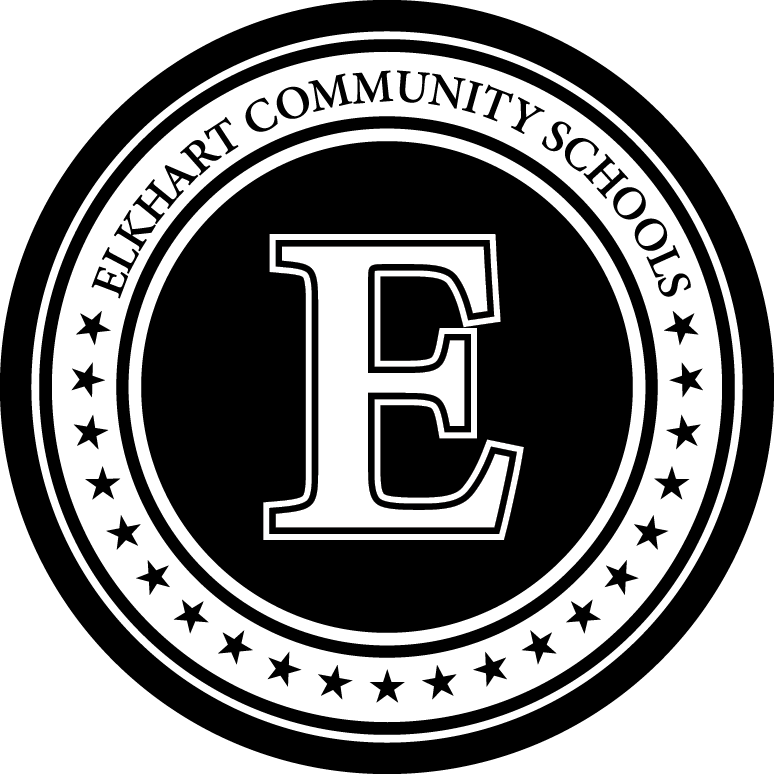 Functional Behavioral Assessment (FBA)Reinforcement SurveyDate:School:Student:ID#:Date of birth:Grade:Favorite edible reinforcementsFavorite edible reinforcementsFavorite edible reinforcementsFavorite tangible itemsFavorite tangible itemsFavorite tangible itemsCandyStuffed animalsFruitTrucks, tractorsDrinksPencils, pens, crayonsCerealPaperSnacksSports equipmentNutsToysVegetablesBooksOtherPuzzlesOtherAcademic reinforcementsAcademic reinforcementsSocial reinforcementsSocial reinforcementsGoing to the libraryTeaching things to other peopleHaving good work displayedBeing the teacher’s helperGetting good gradesSpending time with my friendsHaving parents praise good school workSpending time with a teacherGiving reportsSpending time with the principalMaking projectsSpending time with: Enter textCompleting creative writing projectsHaving class partiesEarning teacher praiseWorking with my friends in classHelping grade papersBeing a tutorGetting a good note sent homeBeing a leader in the classEarning stickers, points, etc.Running errandsBeing dismissed early from classDemonstrating a hobby to the classMaking a videoOther:      Other:      Activity reinforcementsActivity reinforcementsRecreation/leisure reinforcementsRecreation/leisure reinforcementsColoring/drawing/paintingListen to musicMaking things: Enter textSingingGoing on field tripsPlaying a musical instrumentTaking care of/playing with animalsWatching TVGoing shoppingCookingEating out in a restaurantBuilding modelsGoing to a movieWoodworking/carpentrySpending time aloneFavorite sports: Enter textReadingWorking with craftsHaving free time in classOther:      Having extra gym/recess timeWorking on the computerChewing gum in classLunch line “budge” passOther:      